The title of the work should be in bold, without italics, aligned to the right  João J. Joãoa, Pedro P. Pedrob, Maria M. MariacNew AbstractIt should be written so that the reader can identify the content and the main conclusions. Therefore, it is advisable to present a short background of the subject and the objectives. The methodology should be written avoiding long description; only the main analysis and testing should be mentioned. The result and discussion should be the main content of the New Abstract. Important figures or tables should be presented in the second page. The conclusions should be clear and concise. It is advisable to present the bibliographical references.Keywords: corrosion, coating etc. (do not include text) * * *Considerações para a  preparação do Novo Resumo e da apresentação em Power Point1 Instruções GeraisO conteúdo do trabalho técnico é de responsabilidade de seus autores e os conceitos nele emitidos não expressam, necessariamente, as ideias e opiniões do ICC e da ABRACO.Ao submeter seus trabalhos, os autores concordam, sem autorização prévia, que o ICC e a ABRACO tenham pleno direito de incluí-los nos anais, utilizá-los, publicá-los, divulgá-los e repassá-los, sem que os autores venham fazer jus a qualquer remuneração a título de direitos autorais.Os Novos Resumos submetidos serão revisados pelo Comitê Técnico-Científico, que poderá fazer sugestões, as quais serão encaminhadas para a apreciação dos autores.O autor poderá publicar o trabalho somente após o evento e após aprovação formal da ABRACO.O apresentador do trabalho deverá ser obrigatoriamente um dos autores do trabalho.Os Novos Resumos deverão ser, obrigatoriamente, redigidos em inglês, idioma oficial do evento. Não serão aceitos trabalhos em português. As apresentações em Power Point também deverão ser elaboradas em inglês.As apresentações deverão ser gravadas para evitar  no-show ou problemas de transmissão por internet. Serão aceitos somente as submissões efetuadas on-line no site do evento.2 FormatoTamanho A4. Margens: 3 cm (superior e esquerda) e 2 cm (inferior e direita). O texto deve ter alinhamento justificado, com espaçamento simples em coluna única, sem recuo, fonte Times New Roman, tamanho 12.3 Tamanho O arquivo não deve exceder 10 MB.4 UnidadesAs seguintes regras devem ser adotadas:devem ser empregadas as unidades do Sistema Internacional (SI). Unidades de outros sistemas poderão ser utilizadas, entre parêntese, ao lado das unidades SI. Ex: 25.4 mm (1 inch);abreviaturas tais como sec (s) ou cc (cm3 ) não devem ser usadas;  a combinação de letras, tais como "ppm", "ppb" ou "ppt" não devem ser usadas, devendo estas serem substituídas pela unidade do SI correspondente. Por exemplo: mg/L e não ppm; todo número deve ser seguido de sua unidade, com um espaço entre eles. Não se deve escrever por extenso nem o número, nem a sua unidade. O recurso "ctr+alt+space” pode ser usado para o espaço entre o número e sua unidade:as unidades devem ser escritas na forma correta:Obs.: no mesmo artigo não podem ser usadas duas ou mais dentre as corretas. Deve-seselecionar uma única forma e adotá-la em todo o texto;as unidades não podem vir com subscrito ou sobrescrito. Por exemplo, não se deve escrever 0,5 VECS para indicar que a medida de potencial foi feita usando um eletrodo de calomelano saturado. Outra forma deve ser adotada, por exemplo, 0,5 V (ECS);não se deve colocar informação dentro da unidade, por exemplo, 50 mg de H2O/L. Deve-se escrever 50 mg/L de H2O.;Não se pode deixar nenhum número sem o símbolo:não se devem usar unidades obsoletas, tais como: N (normalidade) ou M (molaridade). Essas unidades, em particular, devem ser substituídas pelo correspondente mol/L.  5 AbreviaturasAbreviaturas podem ser usadas, desde que sejam definidas no texto na primeira vez em que  forem citadas. Ex.: foi utilizado um microscópio eletrônico de varredura (MEV) para examinar as superfícies corroídas.Abreviaturas de meses em inglês devem ser escritas da seguinte maneira:6 TabelasAs tabelas devem ser apresentadas na segunda página e devem seguir as seguintes características:  Fonte: Times New Roman;Tamanho: 10 no corpo da tabela e no título. Somente o título e o subtítulo da tabela devem sercolocados em negrito. O título deve ocupar a largura da tabela;Parágrafo: dentro das tabelas o parágrafo deve ser simples, centralizado, 3 pontos antes e 3pontos depois. O título deve ter espaçamento de 6 pontos depois;Bordas: as tabelas devem ter obrigatoriamente linhas horizontais no início e fim e logo após ossubtítulos. O uso de outras linhas horizontais é optativo, devendo ser utilizado somente quandoa clareza da tabela for prejudicada. As tabelas não devem ter linhas verticais laterais. Linhas verticais separando colunas são opcionais, devendo ser utilizadas somente quando a clareza databela é prejudicada;Título da tabela: deve-se usar um traço entre o termo "Tabela x" e o texto explicativo da tabela.O espaçamento deve ser de 6 pontos depois.Exemplo:Table 2 – Instability constant of complexes present in a cyanide copper bathAo inserir dentro da tabela imagens e figuras digitalizadas, devem-se adotar as seguintes resoluções:imagens e desenhos compostos por linhas, em preto e branco, 300 dpi;imagens e desenhos coloridos ou em tons de cinza, 150 dpi.7 Figuras As figuras devem ser apresentadas na segunda página e devem ser inseridas, preferencialmente em tabelas sem bordas. As imagens e desenhos digitalizados, devem ter as seguintes resoluções:imagens e desenhos compostos por linhas, em preto e branco, 300 dpi;imagens e desenhos coloridos ou em tons de cinza, 150 dpi.As legendas das figuras devem estar localizadas logo abaixo das figuras, devendo ter asseguintes características:Fonte: Times New Roman;Tamanho: 10 em negrito. O título deve ocupar a largura da figura;Parágrafo: simples, de preferência justificado ou centralizado. Espaçamento 6 pontos antes.Legenda da figura: deve-se usar um traço entre o termo "Figura x" e o texto explicativo daFigura. O espaçamento deve ser de 6 pontos antes.Exemplo:Figure 2 - Schematic illustration of the octahedral structure8 Referências bibliográficasAs referências devem ser numeradas (i.e.,[1]), na ordem em que forem citadas no texto. A lista de referências devem ser incluídas no final do texto. 1. A. Pereira and B. Silva, Journal Name, 40 (2010) 1000. 2. C. Gehard, "Stress Corrosion Cracking", in: Corrosion Theory, 2nd ed., Ed. P. Marcus, CRC Press Taylor & Francis Group., Boca Raton, FL (2000) pp.69-74.Poster Oral A decisão final será do Comitê Técnico.A decisão final será do Comitê Técnico.A decisão final será do Comitê Técnico.A decisão final será do Comitê Técnico.A decisão final será do Comitê Técnico.CorretoErrado5 h5 horas ou cinco hCorreta (várias formas são aceitas)               Erradog/m2-g/(m2.h)g/m2.hg/(m2 h)g/m2 hg m-2 h-1gm-2h-1g.m-2.h-1gm-2h-1CorretoErrado10 cm x 10 cm 10 x 10 cm1 MHz a 100 MHz ou (1 a 100) MHz1 MHz - 100 MHz ou 1 a 100 MHz20 oC a 50 oC ou (20 a 50) oC20 oC - 50 oC ou 20 a 50 oC120 cm ± 2 cm ou (120 ± 2) cm120 ± 2 cmEnglishJanuary - Jan.February - Feb.March - Mar.April - Apr.May - mayJune - JuneJuly - JulyAugust - Aug.September - Sept.October - Oct.November - Nov.December - Dec.Complex ionInstability constant[Cu(CN)2]-1 x 10-16[Cu(CN)3]2-5,6 x 10-28 [Cu(CN)4]3-1 x 10­27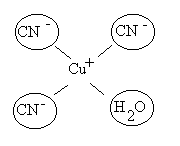 